Närvarande: Annelie Wallinder, Max Änggård, Peter Myson, Sara Eriksson, Per Malmsten, Johan KöhlerFrånvarande: Per Ingemarsson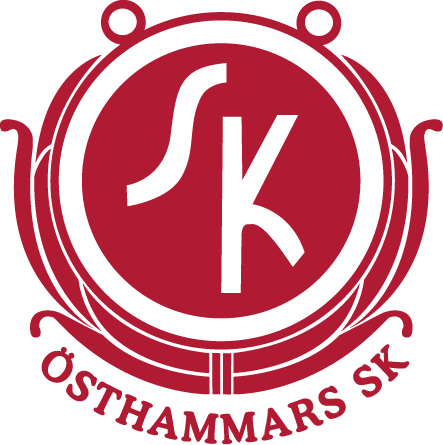 Förbyggande åtgärderVad behöver vi jobba vidare med för oönskat beteende inte ska finnas i vår förening?Vi tar fram en Välkomstfolder som ska rikta sig till Föräldrar och aktiva, samt ledare.Som föräldrar i ÖSK förväntas du [tydliggör motprestation]Som aktiv i ÖSK förväntas duSom ledare i ÖSK förväntas Skapa årshjul för en säsong / sektionSäsongen startar med sektionen träffar ledareUppstartmöte med föräldrar och aktivaÅrligt återkommande enkäter som är anpassad för ÖSK:s verksamhetMitt termin utvärdering.Alla lag ska gemensamt ta fram ”Lagets spelregler”Det är viktigt att skapa teamkänslaVad gör vi idag i vår förening som främjat de positiva saker vi ser i svaren från enkäterna?ÖSK är bra på att inkludera alla Vilka aktiviteter och insatser bör finnas i vår förening för att nå ett drömläge där oönskat beteende inte finns?SektionenBegära utdrag ur belastningsregisterLedareUtveckar sitt ledarskap genom att tex gå ledarutbildningarBygger en bra teamkänsla i laget där alla känner sig välkomna, har kul och mår braAnsvarar för att initiera, genomföra och följa upp spelreglerSe varje aktiv i laget och se till hens individuella behov på träning och matchHålla utvecklingssamtal med de aktivaHålla föräldramöten och sprida information och ge utbildningSkapar en trygg miljö i omklädningsrummet genom att ex en vuxen närvarar i omklädningsrummetVisa upp utdrag ur belastningsregistret (sexuella övergrepp)Barn/ungdomar Bidrar till lagandan och är en bra lagkamrat Deltar vid framtagande av Spel reglerHjälps åt för att ha en trevlig jargong i laget, genom att tex säga ifrån när någon säger något dumt eller kränkande om/till någon i laget. FöräldrarVisa engagemang för sitt barns aktivitetTex ställ frågorna (exempel från Johan K)Nuvarande styrningVilka dokument finns idag i föreningenLista föreningens styrdokument. StadgarDrogpolicyFöreningspolicyStatuter (förtjänstmedaljer)ÅtgärdstrappaBeteendet uppmärksamsammatBeteendet varnasBeteendet bearbetasBeteende får en konskevensNästa möteVi ses den 27/3 kl 18.00 på Storbrunn